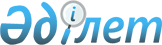 О внесении изменений в приказ Министра внутренних дел Республики Казахстан от 1 апреля 2021 года № 190 "Об утверждении Инструкции о приеме на службу в органы внутренних дел, назначении на должность, перемещении, выдвижении по службе, предоставлении отпусков, присвоении специальных званий, увольнении и откомандировании"Приказ Министра внутренних дел Республики Казахстан от 24 апреля 2023 года № 315. Зарегистрирован в Министерстве юстиции Республики Казахстан 28 апреля 2023 года № 32383
      ПРИКАЗЫВАЮ:
      1. Внести в приказ Министра внутренних дел Республики Казахстан от 1 апреля 2021 года № 190 "Об утверждении Инструкции о приеме на службу в органы внутренних дел, назначении на должность, перемещении, выдвижении по службе, предоставлении отпусков, присвоении специальных званий, увольнении и откомандировании" (зарегистрирован в Реестре государственной регистрации нормативных правовых актов № 22478) следующие изменения:
      в Инструкции о приеме на службу в органы внутренних дел, назначении на должность, перемещении, выдвижении по службе, предоставлении отпусков, присвоении специальных званий, увольнении и откомандировании, утвержденных указанным приказом:
      подпункт 3) пункт 2 изложить в следующей редакции:
      "3) уполномоченный руководитель – руководитель областного (города республиканского значения, столицы) или приравненного к нему специализированного подразделения правоохранительного органа, руководитель учреждения, ведомства правоохранительного органа;".
      пункт 5 изложить в следующей редакции:
      "5. На службу в ОВД по решению руководителя правоохранительного органа вне конкурсного отбора могут быть приняты следующие лица, соответствующие предъявляемым квалификационным требованиям:
      1) лица, завершившие обучение в организациях образования правоохранительных органов, - в течение одного года после завершения обучения;
      2) лица, ранее проходившие службу на должностях в правоохранительных, специальных государственных органах и имеющие стаж службы в правоохранительных, специальных государственных органах не менее трех лет;
      3) лица, ранее состоявшие на воинской службе и занимавшие воинские должности в государственных учреждениях Вооруженных Сил Республики Казахстан, других войсках и воинских формированиях Республики Казахстан, при наличии стажа воинской службы не менее трех лет;
      4) депутаты Парламента Республики Казахстан, политические государственные служащие, судьи, выполнявшие свои полномочия не менее шести месяцев и прекратившие их, за исключением прекративших свои полномочия по отрицательным мотивам.".
      Лица, поступающие на службу в ОВД и назначаемые на должности старшего и высшего начальствующего состава, а также внеконкурсного отбора, первоначальную профессиональную подготовку не проходят.
      пункт 6 изложить в следующей редакции:
      "6. На службу в ОВД вне конкурсного отбора принимаются лица, предусмотренные пунктом 3 статьи 7 Закона "О правоохранительной службе" уполномоченным руководителем на должности:
      1) рядового и младшего начальствующего состава;
      2) среднего и старшего начальствующего состава, по согласованию с МВД.
      При изучении материалов лиц, ранее проходивших службу на должностях в правоохранительных, специальных государственных органах, ранее состоявших на воинской службе обращается внимание на характеризующие данные по материалам личного дела, трудовую деятельность кандидатов после увольнения со службы, наличие подтверждающих документов.
      Выпускники организаций образования правоохранительных органов Республики Казахстан, организаций образования правоохранительных органов иных государств, направленные для прохождения службы согласно распределению, назначаются на имеющиеся вакантные должности МВД, подразделений ОВД, организаций образований".
      пункт 16 изложить в следующей редакции:
      "16. При перемещении сотрудником по службе, кадровой службой ОВД совместно с заинтересованными службами оформляются нижеперечисленные материалы, которые реализуются приказом руководителя МВД, уполномоченного руководителя подразделения ОВД, организации образования МВД по личному составу:
      1) при назначении сотрудника на вышестоящие должности:
      представление;
      рапорт сотрудника, назначаемого на вышестоящую должность и заверенная его непосредственным руководителем:
      заключение ВВК (при необходимости);
      справка подразделений собственной безопасности на наличие компрометирующих материалов;
      2) при назначении сотрудника на равные должности:
      представление;
      рапорт сотрудника с согласием на предложенную должность;
      справка подразделений собственной безопасности на наличие компрометирующих материалов;
      заключение ВВК (при необходимости);
      3) при назначении сотрудника на низшие должности:
      представление (указать основание понижения в должности-в связи с организационно-штатными мероприятиями (номер и дату приказа), по состоянию здоровья);
      рапорт сотрудника;
      справка подразделений собственной безопасности на наличие компрометирующих материалов;
      заключение ВВК (при необходимости);
      заключение служебного расследования (в случае понижения в должности в дисциплинарном порядке);
      4) при перемещении сотрудника в другую местность:
      представление;
      рапорт сотрудника;
      заключение ВВК (при необходимости);
      заключение медицинского учреждения на члена семьи (в случае перемещения в другую местность по состоянию здоровья члена семьи);
      заключение органа социальной защиты население (в случае перемещения в другую местность, обусловлено необходимостью ухода за престарелыми или больными родителями супруга (супруги) проживающими отдельно.".
      пункт 32 изложить в следующей редакции:
      "32. Сотрудники ОВД, а также курсанты организаций образований ОВД, являющиеся донорами, в дни донации крови и (или) ее компонентов освобождаются от несения нарядов, вахт и других форм службы и от учебно-воспитательного процесса.
      Настоящие гарантии действительны в течение одного года с момента донации и может быть присоединен к оплачиваемому ежегодному трудовому отпуску.".
      пункт 35 изложить в следующей редакции:
      "35. Представления к присвоению специальных званий (первые, в том числе к внеочередному, досрочному присвоению очередного специального звания, на одну ступень выше звания, предусмотренного по занимаемой штатной должности, или к снижению (восстановлению) в специальном звании) оформляются на бланке по форме, согласно приложению 6 к настоящей Инструкции.".
      подпункт 7) пункта 36 изложить в следующей редакции:
      "7) в разделе краткая характеристика описываются деловые и моральные качества представляемого к званию.
      В представлении к присвоению очередного специального звания внеочередные, досрочно или на ступень выше предусмотренного штатом по занимаемой должности указывается за какие конкретно заслуги или показатели в работе сотрудник представляется к присвоению звания и присваивалось ли ранее звание внеочередные, досрочно или на ступень выше, при этом указываются номер и дата приказа.
      Представление представляемого к присвоению звания подписывается руководителем службы аппарата МВД, уполномоченным руководителем подразделения ОВД, организации образования МВД;".
      пункт 45 изложить в следующей редакции:
      "45. Сотрудники, увольняемые по основаниям, предусмотренным подпунктами 1), 2, 4) и 18) пункта 1 статьи 80 Закона, уведомляются об увольнении либо достижении предельного возраста пребывания на службе не позднее, чем за один месяц до увольнения или достижения предельного возраста. Для этого кадровыми службами ОВД выдают этим сотрудникам под роспись уведомления по форме согласно приложению 8 настоящей Инструкции.".
      пункт 52 изложить в следующей редакции:
      "52. При увольнении сотрудника по подпункту 12) пункта 1 статьи 80 Закона - за грубое нарушение служебной дисциплины в представлении подробно отображается сущность и характер совершенного сотрудником нарушения, а также несоблюдение требований нормативных правовых актов, регулирующих порядок и условия выполнения, возложенных на него обязанностей, при этом необходимо руководствоваться главой 7 Закона.
      К грубому нарушению служебной дисциплины относится ненадлежащее исполнение или неисполнение сотрудником служебных обязанностей, повлекшее причинение вреда жизни и здоровью человека, если эти действия (бездействие) не влекут за собой уголовную ответственность; участие в действиях, препятствующих нормальному функционированию государственных органов и выполнению служебных обязанностей, включая забастовки; нахождение сотрудника на службе в состоянии алкогольного и (или) наркотического и (или) токсикоманического опьянения, в том числе употребление в течение рабочего дня веществ, вызывающих такое опьянение; разглашение сотрудником служебной, не подлежащей обнародованию информации, ставшей ему известной в связи с выполнением служебных обязанностей, причинившее вред интересам службы.".
      пункт 54 изложить в следующей редакции:
      "54. За совершение проступка, дискредитирующего ОВД, в соответствии с подпунктом 13 пункта 1 статьи 80 Закона увольняются со службы сотрудники, совершившие действия, в том числе не связанные с исполнением служебных обязанностей, но подрывающие в глазах граждан достоинство и авторитет правоохранительной службы, а именно: появление сотрудников в общественных местах в состоянии алкогольного и (или) наркотического и (или) токсикоманического опьянения (очевидной для окружающих принадлежности к правоохранительному органу); немедицинское потребление наркотических средств, психотропных веществ, их аналогов, прекурсоров; управление транспортным средством в состоянии алкогольного и (или) наркотического и (или) токсикоманического опьянения; отказ сотрудника от медицинского освидетельствования на состояние алкогольного и (или) наркотического и (или) психотропного и (или) токсикоманического опьянения; использование служебного положения в личных корыстных целях; неуставные взаимоотношения между сотрудниками, курсантами организаций образования правоохранительных органов, вызвавшие негативный общественный резонанс.".
      пункт 56 изложить в следующей редакции:
      "56. Отказ сотрудника от предлагаемой в письменной форме, в том числе по электронной почте либо по почте заказным письмом кадровой службой ОВД должности и истечение срока нахождения в распоряжении, влечет его увольнение по подпункту 17) пункта 1 статьи 80 Закона.".
      пункт 57 изложить в следующей редакции:
      "57. В случае увольнения сотрудника по основаниям, предусмотренным подпунктами 9), 10), 12), 12-1), 13), 14), 15) и 16) пункта 1 статьи 80 Закона, подача рапорта сотрудника об увольнении его по собственному желанию не приостанавливает увольнение и не влечет за собой изменение оснований для увольнения.".
      пункт 60 изложить в следующей редакции:
      "60. Увольнение сотрудников в период нахождения их в отпусках и на лечении в лечебных учреждениях не допускается, за исключением увольнения сотрудника по подпунктам 1), 2), 4), 5) и 18) пункта 1 статьи 80 Закона.".
      Приложения 3 и 4 исключить.
      2. Департаменту кадровой политики Министерства внутренних дел Республики Казахстан в установленном законодательством Республики Казахстан порядке обеспечить:
      1) государственную регистрацию настоящего приказа в Министерстве юстиции Республики Казахстан;
      2) размещение настоящего приказа на интернет - ресурсе Министерства внутренних дел Республики Казахстан после его официального опубликования;
      3) в течение десяти рабочих дней после государственной регистрации настоящего приказа в Министерстве юстиции представление в Юридический департамент Министерства внутренних дел Республики Казахстан сведений об исполнении мероприятий, предусмотренных подпунктами 1) и 2) настоящего пункта.
      3. Контроль за исполнением настоящего приказа возложить на курирующего заместителя Министра внутренних дел Республики Казахстан.
      4. Настоящий приказ вводится в действие по истечении десяти календарных дней после дня его первого официального опубликования.
					© 2012. РГП на ПХВ «Институт законодательства и правовой информации Республики Казахстан» Министерства юстиции Республики Казахстан
				
      Министр внутренних делРеспублики Казахстан

М. Ахметжанов
